ProduktinformationProduktbezeichnungdoc nature‘s SILYMARIN Mariendistel-TablettenMarkedoc phytolaborInhalt60 gasterodoc® TablettenNettogewicht: 12,6 gRechtlicher StatusNahrungsergänzungsmittelPZN D16324851GTIN (Stück)9120050881297Anwendungsgebiet:Zur Unterstützung der LeberfunktionKurztextdoc nature‘s SILYMARIN Mariendistel-Tabletten Nahrungsergänzungsmittel mit Mariendistelfruchtextrakt+ Zur Unterstützung der normalen Leberfunktion*+ Standardisierter Silymarin-Gehalt+ Leicht zu schluckende Mini-Tabletten+ Laktosefrei+ VeganLangtextdoc nature‘s SILYMARIN Mariendistel-Tabletten ist ein Nahrungsergänzungsmittel mit einem auf Silymarin standardisierten Mariendistelextrakt.*Mariendistel unterstützt eine normale Leberfunktion und die Regeneration von Leberzellen. Neben Silymarin enthalten Mariendistelfrüchte natürlicherweise zusätzlich auch Flavonoide und Phytosterole.Verzehrsempfehlung DosierungVerzehrsempfehlung: Erwachsene verzehren 1-2 Tabletten täglich mit ausreichend Wasser nach einer Mahlzeit.ZusammensetzungZutaten: Füllstoff: Cellulose; Mariendistel (Silybum marianum L.) Fruchtextrakt (48%) standardisiert auf 70% Silymarin; Überzugsmittel:Hydroxypropylmethylcellulose; Füllstoff: Polydextrose; Farbstoff: Calciumcarbonat; mittelkettige Triglyceride; Trennmittel: Talk, Magnesiumsalze von Speisefettsäuren, Siliciumdioxid.Nährwerte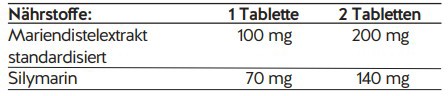 Nährstoffe:1 Tablette2 TablettenNährwerteMariendistelextrakt standardisiert100 mg200 mgNährwerteSilymarin70 mg140 mgNährwerteWichtige HinweiseWichtige Hinweise: Für kleine Kinder unerreichbar aufbewahren. Unter 25°C, trocken und vor Licht geschützt lagern. Mindestens haltbar bis Ende: siehe Bodenlasche.Eine ausgewogene Ernährung und eine gesunde Lebensweise sind wichtig. Die angegebene Tagesdosis nicht überschreiten.Nahrungsergänzungsmittel stellen keinen Ersatz für eine abwechslungsreiche Ernährung dar.Bitte beachten Sie die Hinweise auf der Verpackung.Wichtige Hinweise: Für kleine Kinder unerreichbar aufbewahren. Unter 25°C, trocken und vor Licht geschützt lagern. Mindestens haltbar bis Ende: siehe Bodenlasche.Eine ausgewogene Ernährung und eine gesunde Lebensweise sind wichtig. Die angegebene Tagesdosis nicht überschreiten.Nahrungsergänzungsmittel stellen keinen Ersatz für eine abwechslungsreiche Ernährung dar.Bitte beachten Sie die Hinweise auf der Verpackung.Wichtige Hinweise: Für kleine Kinder unerreichbar aufbewahren. Unter 25°C, trocken und vor Licht geschützt lagern. Mindestens haltbar bis Ende: siehe Bodenlasche.Eine ausgewogene Ernährung und eine gesunde Lebensweise sind wichtig. Die angegebene Tagesdosis nicht überschreiten.Nahrungsergänzungsmittel stellen keinen Ersatz für eine abwechslungsreiche Ernährung dar.Bitte beachten Sie die Hinweise auf der Verpackung.SEO-Keywords:doc nature’s silymarin, silymarin mariendistel tabletten, mariendistel tabletten leber, nahrungsergänzungsmittel silymarin, nahrungsergänzungsmittel leber, tabletten mariendistel, mariendistel verdauung tabletten, leber regenaration unterstützen, leberfunktion natürlich anregen, mariendistel galle, silymarin tabletten 60 stück, silymarin tabletten kaufen, mariendistel tabletten kaufendoc nature’s silymarin, silymarin mariendistel tabletten, mariendistel tabletten leber, nahrungsergänzungsmittel silymarin, nahrungsergänzungsmittel leber, tabletten mariendistel, mariendistel verdauung tabletten, leber regenaration unterstützen, leberfunktion natürlich anregen, mariendistel galle, silymarin tabletten 60 stück, silymarin tabletten kaufen, mariendistel tabletten kaufendoc nature’s silymarin, silymarin mariendistel tabletten, mariendistel tabletten leber, nahrungsergänzungsmittel silymarin, nahrungsergänzungsmittel leber, tabletten mariendistel, mariendistel verdauung tabletten, leber regenaration unterstützen, leberfunktion natürlich anregen, mariendistel galle, silymarin tabletten 60 stück, silymarin tabletten kaufen, mariendistel tabletten kaufenWeitere Informationen unterwww.allpharm.de www.allpharm.de www.allpharm.de Vertrieb DeutschlandAllpharm Vertriebs-GmbHLanggasse 6364409 Messelb.loewenberg@allpharm.deAllpharm Vertriebs-GmbHLanggasse 6364409 Messelb.loewenberg@allpharm.deAllpharm Vertriebs-GmbHLanggasse 6364409 Messelb.loewenberg@allpharm.deStand der Information05.09.2022 JS (label 08-2022)05.09.2022 JS (label 08-2022)05.09.2022 JS (label 08-2022)